Indbydelse til Skoleidræt, Nordsjællands repræsentantskabsmøde fredag d. 2.3.2017Lærkeskolen,Præstegårdsvej 30, 3660 StenløseProgram:11.45: Ankomst 12.00: Frokost 12.45: Repræsentantskabsmøde15.00: AfslutningDu bedes tilmelde dig på flg. mail: lars.krogh@skolekom.dk senest fredag d. 23.2.18Dagsorden for repræsentantskabsmødet 1.	 Valg af dirigent. 2.   Aflæggelse af beretning. (Formanden)3.   Fremlæggelse af regnskab til godkendelse. (Kasserer)4.    Evt. indlæg ved repræsentant for hovedforeningen5.   Behandling af indkomne forslag.                          6.    Drøftelse af fremtidige aktiviteter.                        7.   Fremlæggelse af budget og fastlæggelse af kontingent. (Kasserer      8.   Optagelse af personlige medlemmer.  	a. Formand.(Lige år) (Lars Krogh genopstiller)	b. Kasserer. (ulige år) 		c. 3 medlemmer af forretningsudvalget (Mette og Lars genopstiller)		d. 2 suppleanter til forretningsudvalget.(2 hvert år)                                                e. 2 revisorer		f. 1 revisorsuppleant. (Hvert år)9.  Fastsættelse af tid og sted for næste repræsentantskabsmøde.                      10.   Eventuelt.Vel mødt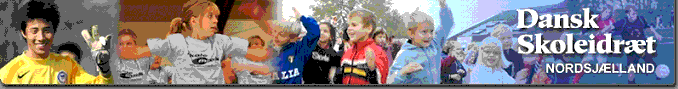 